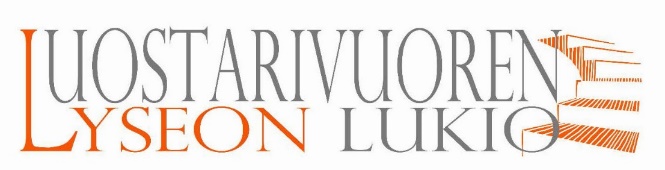 Oppiaineen oppimäärän vaihtaminen (LOPS 2021)Vaihdan oppiaineen oppimäärää (rastita): 	      □   matematiikka	□  ruotsiOpiskelijan nimi: ________________________________		Ohjausryhmä: __________Matematiikan oppimäärän vaihtaminen pitkästä lyhyeenMatematiikan oppimäärää vaihdettaessa pitkästä lyhyeen hyväksi lukemisessa noudatetaan seuraavia vastaavuuksia:Muut pitkän oppimäärän mukaiset hyväksytysti suoritetut opinnot tai vaihdon yhteydessä vastaavista moduuleista yli jäävät hyväksytysti suoritetut osaopinnot siirtyvät opintopisteinä lyhyen matematiikan muihin opintoihin.Vaihdoksen jälkeen on suoritettava seuraavat pakolliset lyhyen matematiikan moduulit: _________________________Ruotsin oppimäärän vaihtaminen pitkästä keskipitkäänRuotsin oppimäärää vaihdettaessa pitkästä keskipitkään hyväksi lukemisessa noudatetaan seuraavia vastaavuuksia:Muut pitkän oppimäärän mukaiset hyväksytysti suoritetut opinnot siirtyvät opintopisteinä keskipitkän ruotsin muihin opintoihin.Vaihdoksen jälkeen on suoritettava seuraavat pakolliset keskipitkän ruotsin moduulit: ____________________________Olen keskustellut oppimäärän vaihdoksesta aineenopettajan, huoltajan ja opinto-ohjaajan kanssa:_________________		_______________________________päiväys			aineenopettajan allekirjoitus_________________		_______________________________päiväys			huoltajan allekirjoitus (alle 18-vuotias opiskelija)_________________		_______________________________päiväys			opinto-ohjaajan allekirjoitusKun opinto-ohjaaja on vaihtanut opintovalinnat, vie täytetty lomake koulusihteerille. Koulusihteeri vaihtaa oppimäärän.kurssiarvosanakurssiarvosanakurssiarvosanakurssiarvosanakurssiarvosanaPitkä/MAAMAA02 3 opMAA032 opMAA063 opMAA082 opMAA091 opLyhyt/MABMAB022 opMAB032 opMAB082 opMAB052 opMAB071opMAB muut opinnot+ 1 op+ 1 opkurssiarvosanakurssiarvosanakurssiarvosanakurssikurssiarvosanakurssiarvosanaPitkä/RUARUA011 opRUA023 opRUA032 opRUA042 opRUA062 opKeskipitkä/RUBRUB011 opRUB023 opRUB032 opRUB042 opRUB052op